lMADONAS NOVADA PAŠVALDĪBA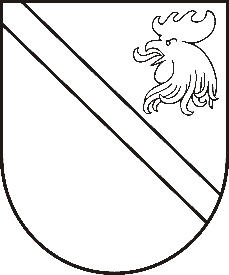 Reģ. Nr. 90000054572Saieta laukums 1, Madona, Madonas novads, LV-4801 t. 64860090, e-pasts: pasts@madona.lv ___________________________________________________________________________MADONAS NOVADA PAŠVALDĪBAS DOMESLĒMUMSMadonā2020.gada 17.novembrī						          	      		       Nr.478									       (protokols Nr.24, 9.p.)Par līdzfinansējuma piešķiršanu biedrībai “Kalsnavas jaunieši” projekta Nr.19-05-AL23-A019.2202-000019 “Par aktīvu un veselīgu dzīvesveidu” īstenošanaiMadonas novada pašvaldība ir saņēmusi biedrības “Kalsnavas jaunieši” reģ. Nr. 40008110830, Vesetas iela 4, Jaunkalsnava,  Madonas novads, izpilddirektores Lindas Ūdres - Rizgas iesniegumu ar lūgumu piešķirt biedrībai līdzfinansējumu 10%, tas ir 1394.00 EUR (viens tūkstotis trīs simti deviņdesmit četri euro, 00 centi) apmērā projekta Nr.19-05-AL23-A019.2202-000019 “Par aktīvu un veselīgu dzīvesveidu” īstenošanai.  Projekta kopējās izmaksas 13940.00 EUR (trīspadsmit tūkstoši deviņi simti četrdesmit euro, 00 centi.) Projekts iesniegts un apstiprināts Madonas novada fonda atklāta projektu konkursa Latvijas Lauku attīstības programmas 2014. – 2020. gadam apakšpasākuma: 19.2 “Darbības īstenošana saskaņā ar sabiedrības virzītas vietējās attīstības stratēģiju” aktivitātē: 19.2.2. “Vietas potenciāla attīstības iniciatīvas”.Projekta mērķis popularizēt dēļa airēšanas un florbola sporta veidus iedzīvotāju vidū, iegādājoties nepieciešamo inventāru nodrošinot treniņu un apmācību norisi, veicinot veselīgu dzīvesveidu iedzīvotajiem Madonas novadā.Lai nodrošinātu projekta Nr.19-05-AL23-A019.2202-000019 “Par aktīvu un veselīgu dzīvesveidu” īstenošanu, biedrībai “Kalsnavas jaunieši” nepieciešams nodrošināt Madonas novada pašvaldības līdzfinansējumu 1394.00 EUR (viens tūkstotis trīs simti deviņdesmit četri euro, 00 centi ) apmērā.Noklausījusies sniegto informāciju, ņemot vērā 17.11.2020. Finanšu un attīstības komitejas atzinumu, atklāti balsojot: PAR – 13 (Artūrs Čačka, Andris Dombrovskis, Zigfrīds Gora, Antra Gotlaufa, Gunārs Ikaunieks, Valda Kļaviņa, Ivars Miķelsons, Andris Sakne, Rihards Saulītis, Inese Strode, Aleksandrs Šrubs, Gatis Teilis, Kaspars Udrass), PRET – NAV, ATTURAS – NAV, Madonas novada pašvaldības dome NOLEMJ:Piešķirt biedrībai “Kalsnavas jaunieši” reģ. Nr. 40008110830, Vesetas iela 4, Jaunkalsnava, Madonas novads līdzfinansējumu 1394.00 EUR (viens tūkstotis trīs simti deviņdesmit četri euro, 00 centi ) apmērā projekta Nr.19-05-AL23-A019.2202-000019 “Par aktīvu un veselīgu dzīvesveidu” īstenošanai no Madonas novada pašvaldības 2020.gada budžeta nesadalītajiem līdzekļiem.Madonas novada pašvaldībai slēgt līgumu ar biedrību “Kalsnavas jaunieši” reģ. Nr. 40008110830 par finansējuma piešķiršanu projektam, izlietošanu un pārskata iesniegšanu par finansējuma izlietojumu.Domes priekšsēdētājs					         	         A.LungevičsI.Solozemniece 28306100	